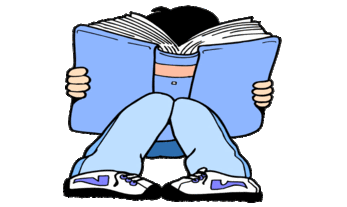 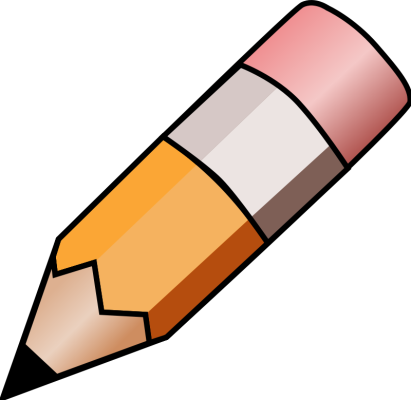 YEAR  HOME LEARNING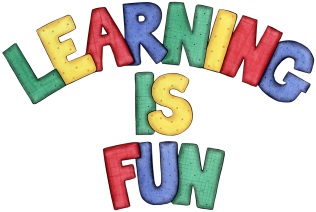 YEAR  HOME LEARNINGDate Set04.02.22Date Due09.02.22MathsPlease look on Edshed for this week’s work:Introduction to multiplicationSpelling WritingPlease look at Ed Shed for the spelling challenge for the week:Words with the long /a/ sound spelled ey:obeypreyconveysurveygreyospreydisobeytheysurveyorconveyorFor your home learning this weekend, we would like you to write a book review on a book you have just finished reading. Please make sure you include:A brief summary that doesn’t give away any spoilers (just like a blurb).What your thoughts of the main character are.What your favourite part of the story was and why.Would you recommend this story to someone else, and why?A picture the represents one of the scenes in the story.ReadingRecommended daily reading time: KS2 20 minutes.GreekPlease go to Greek Class Blog for Greek Home LearningGreek Class - St Cyprian's Greek Orthodox Primary Academy